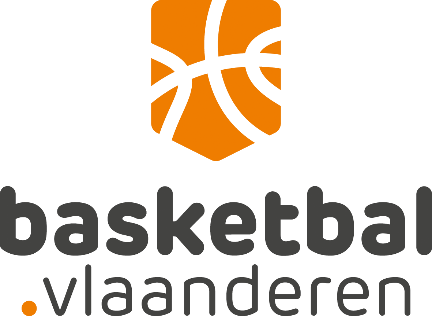 KANDIDAATSTELLING 
ORGANISATIE CLUBTORNOOI 3x32021-2022Basketbalclub……………………………………………………………………………………………………..…………….(naam club)met stamnummer…………………………………………………………………………………………(stamnummer)Stelt zich bij deze kandidaat voor de organisatie van een 3x3 clubtornooi in 2021 en/of 2022 (vink aan voor welke datums u zich kandidaat stelt):__________________(datum), te _________________________________ (plaats)  _____________________________________________	_____________________________________________ Naam en handtekening secretaris club			Naam en handtekening voorzitter clubPROJECTPLAN ORGANISATIE CLUBTORNOOI 3x3 
2021-2022
LocatieChecklistInplanting- en inkledingsplanVoeg een korte beschrijving toe van hoe u de gekozen accommodatie zal gebruiken en inkleden voor het tornooi, rekening houdend met lastenboek. Indien mogelijk, voeg enkele foto’s toe of een link naar foto’s van de accommodatie met het plan toegepast.Organisatie eventsHeeft de club ervaring met de organisatie van middelgrote events? Zo ja, welke events? 30 en/of 31 oktober 2021Eventueel: Finale 26 december 202114 en/of 15 mei 2022Eventueel: Finale 28 mei 2022NAAM  CLUB STAMNUMMERNAAM + VOORNAAM VERANTWOORDELIJKE ADRES  VERANTWOORDELIJKEE-MAILGSMNaam van de voorziene accommodatie:Adres:Beschrijving van de accommodatieBeschrijving van de accommodatieHoeveel terreinen zijn beschikbaarHoeveel scheidsrechters kan/wil de club voorzien